CHAIRMAN/SECRETARY NEED TO READ THIS OUT!Derbyshire YFC Weekly Update! Will Belper, Pleasley and Southern Region please foward the date, time and venue for their club/regional AGMPre Hope Show Do on Friday 23rd August at the Winking Man, Upper Hulme, ST13 8UHBelper YFC are holding their Turnditch and Windley After Show Doo! on Saturday 7th September at Windley Meadows Farm, Wirksworth Road, Duffield DE56 4AQ  https://www.facebook.com/events/297240767747335/?ti=icl Derby & District YFC Charity Ploughing and Hedgelaying Match on Sunday 8th September at Elms Farm, Thurvaston Lane, Dalbury Lees, DE6 5BL Club Officer training is on Sunday 29th September once again at Mount Cook as there is a very short turnaround from club AGM's please will you make prospective new officer holders aware of the date.County Dinner and Dance on Friday 11th October at Morley Hayes the menu pre-order will be out soon.  Tables are in 8's and 10's if you are wishing to fill a table (or two) from your club.  Will you also give some thought to your club nominations for the Members Member Award and the Club Chairman, Secretary and Treasurer of the Year, names are required by Friday 20th SeptemberThe Worshipful Company of Farmers is offering up to £500 for five YFC members to do any land based training. The training awards of up to £500 each can be used towards any training that will support land based careers. This can be any training, for example a trailer training and test, ATV training and test, FACTS or BASIS training, butchery course, animal care – the list is endless.There are five training awards available in 2019 for YFC members aged 26 yrs or under (on 1st September 2019).For more information and to download the application form, visit the NFYFC website. The deadline for applications is Monday 30 September at 12 noon.NFYFC has two scholarship places available for YFC members who can represent the Federation at the Oxford Farming Conference from 7-9 January 2020. I am the new Area sales manager for Househam Sprayers for Derbyshire. I will be actively out on the road to promote the brand visiting old and new customers. I believe young farmers are the future of farming and they are some of the people I need to be interacting with. As an old member of Lincolnshire YFC I know that at meetings, clubs occasionally have guest speakers and club visits. Would you be able to circulate my contact details around your clubs to see if any of them would either a) Be interested in me coming to their meetings to talk to them about Househam sprayers past, present and future or b) Arrange a club visit to the factory at Woodhall for a tour and presentation. If you would like any more information then please do not hesitate to give me a call on either of the below numbers or send an email  +44 (0) 1400 276 053 | M: +44 (0) 7970 859921 | www.househamsprayers.com  E: [daryl.dunn@househamsprayers.com]Future YFC NFYFC finals Stockman and Young Stockman of the Year competitions on Saturday 31st/Sunday 1st September Events and Activities Committee meeting Thursday 5th September at Matlock MeadowsBritish Food Fortnight from 21 September to 6 October

Club Officer Training event will be on Sunday 29th September at Mount Cook, Wirksworth,The NFYFC final of the Cookery – Saturday 28th September, and Floral Art – Junior, Intermediate and Senior – Sunday, 29th September.  All Competitions will be held at the Autumn Festival, Three Counties Showground, Malvern, WorcestershireCounty Committee AGM’s Thursday 3rd OctoberCounty Executive Committee meeting Thursday 10th OctoberCounty Dinner and Dance on Friday 11th October at Morley HayesPlease note the Derbyshire YFC website is: http://www.derbyshireyfc.org.uk  and the NFYFC website is: http://www.nfyfc.org.ukJane SmithCounty AdministratorDerbyshire Federation of Young Farmers’ Clubswww.derbyshireyfc.org.ukOffice Hours:Monday and Thursday 10.30 am – 4.00 pm Thursday 8.00 pm – 10.00 pmFriday 2.00 pm – 4.00 pm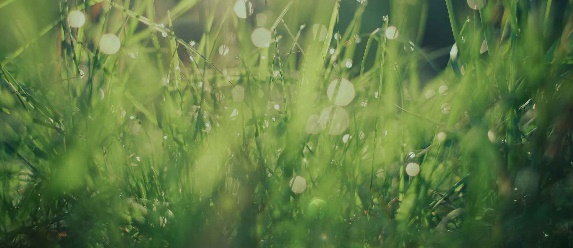 Clubswww.derbyshireyfc.org.ukFun, Learning and Achievement